Tanečná obuv pre kategórie MINI KIDS, DVK Disco sólo B,C,D    JVK Disco sólo B,CDVK a JVK Disco duo B,  DVK a JVK Disco skupiny BJazzová obuv – oddelenná pružná gumenná podrážka s nízkym podpätkom.Typ – šnurovacie alebo nasúvacieFarba – čierna, telová, biela ....Materiál – koža, plátené alebo semišovéMINI KIDS – ak nezoženú malé čísla jazzových topánok, môžu mať aj cvičky alebo piškóty (nesmú tancovať na boso alebo v ponožkách)Prikladáme pár typov na vhodnú tanečnú obuv.                          Bloch Neo Flex                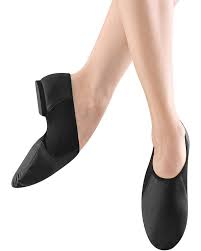 Sansha Charlotte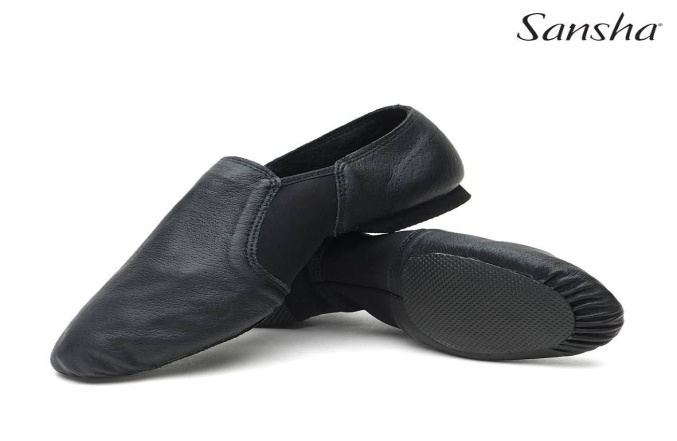                        Bloch Slipstream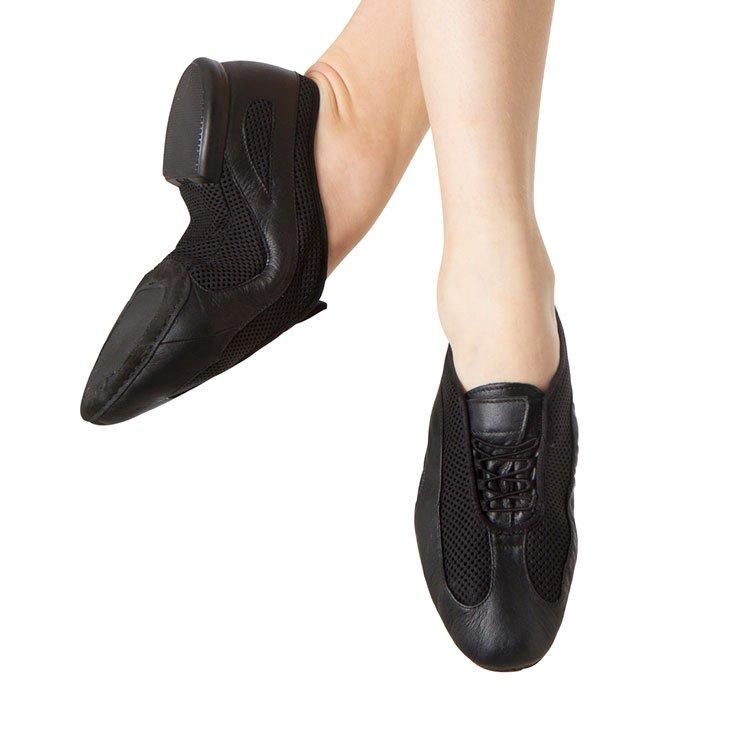 Capezio Jag PP15A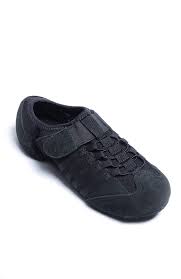                      Capezio Freeform 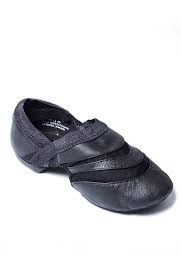 Capezio E-Series Jazz Oxford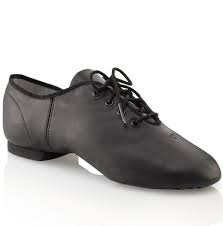 Sansha Buzz 3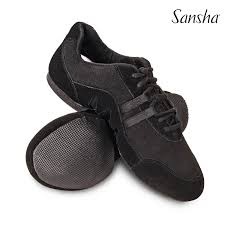                           Sansha Swing 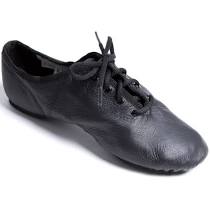 